Seminário Internacional de Direito de Autor e Direitos Conexos  Organizado por:Organização Mundial da Propriedade Intelectual (OMPI),em cooperação com:Serviço Nacional dos Direitos de Autor e Conexos de Angola (SENADIAC)Ministério da Cultura da República de Angola (MINCULT)Luanda, 25 e 26 de setembro de 2019 Escola Nacional de Administração e Políticas Públicas (ENAPP)Rua do Futungo, Corimba, LuandaPrograma PROVISÓRIOpreparado pela Secretaria Internacional da OMPI 25 de junho de 201926 de setembro de 2019PP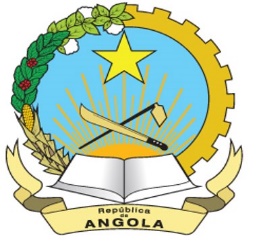 OMPIORGANIZAÇÃO MUNDIALDAPROPRIEDADE INTELECTUALRepública de AngolaMinistério da Cultura OMPIORGANIZAÇÃO MUNDIALDAPROPRIEDADE INTELECTUALSEMINÁRIO INTERNACIONALSEMINÁRIO INTERNACIONAL  WIPO/CR/LUA/19  WIPO/CR/LUA/19ORIGINAL: PORTUGUÊSORIGINAL: PORTUGUÊSDATA: 24 de Setembro de 2019DATA: 24 de Setembro de 201909.00 – 09.30Cerimônia de aberturaSr. Barros José Licença Bebiano, Diretor Nacional dos Direitos de Autor e Conexos, Direcção Nacional dos Direitos de Autor e Conexos (DNDAC), Luanda Sr. Rafael Ferraz Vazquez, Oficial Jurídico Associado, Divisão de Direito de Autor, OMPI, Genebra S.E. Maria da Piedade de Jesus, Ministra da Cultura, Luanda09.30 – 10.00Pausa para o café10.00 – 11.00Tópico 1Palestrantes:Os tratados OMPI em direito de autor e direitos conexos Sr. Rafael Ferraz Vazquez11.00 – 12.00Tópico 2Palestrante:O Direito de Autor na Angola: Perspectivas Futuras Sr. Barros José Licença Bebiano 12.00 – 14.00Pausa para o almoço 14.00 – 15.00Tópico 3Moderador:Palestrantes:Direito de Autor e o licenciamento dos direitos patrimoniais  Sr. Rafael Ferraz Vazquez Sra. Paula Cristina Martins Cunha, Administradora, SPAutores, LisboaSra. Gloria Braga, CEO, ECAD, Rio de Janeiro 15.00 – 15.30Pausa para o café15.30 – 16.45Tópico 4Moderador: Palestrantes:Mesa Redonda: O futuro do direito de autor nos países Lusófonos Sr. Rafael Ferraz Vazquez S.E. Maria da Piedade de JesusS.E. Abraão Vicente, Ministro da Cultura e das Indústrias Criativas da República de Cabo Verde, PraiaSr. Francisco José Sales da Silva Guerra, Adjunto, Gabinete do Secretário de Estado da Cultura da República de Portugal, Lisboa 09.30 – 10.15Tópico 5Palestrantes:A Gestão Coletiva nos Países Lusófonos:  Desafios e Oportunidades Sr. Barros Bebiano José LicençaSr. João André da Silva Feijó, Presidente do Conselho Directivo, Sociedade Angolana do Direito de Autor (SADIA)Sr. Raúl Gonçalves Agostinho Manuel, Representante, Relações Internacionais e Direitos de Autor, União Nacional dos Artistas e Compositores (UNAC) Sra. Paula Cristina Martins CunhaSra. Gloria Braga 10.15 – 11.30Tópico 6Palestrantes:Elementos Fundamentais da Gestão Coletiva:  Documentação, Arrecadação e Distribuição  Sr. Rafael Ferraz Vazquez Sra. Paula Cristina Martins CunhaSr. Miguel Lourenço Carretas, Director Geral, Associação para a Gestão e Distribuição de Direitos (AUDIOGEST), LisboaSr. Victor Drummond, Director Geral, InterArtis Brasil, Rio de Janeiro11.30 – 12.00Pausa para o café12.00 – 13.00Tópico 7Moderador:Palestrantes:Boa Governação em Gestão Coletiva:  Compartilhando Experiências e a Caixa de Ferramenta da OMPI para Sociedades de Gestão Coletiva.Sr. Rafael Ferraz Vazquez Sra. Paula Martins Cunha Sra. Gloria BragaSr. Miguel Lourenço Carretas Sr. Victor Drummond 13.00 – 14.15Pausa para o almoço 14:15 – 15:30     Tópico 8Palestrantes:Elementos fundamentais para uma sociedade de gestão coletiva:  Funcionários capacitados e infraestrutura tecnológica.   Sr. Rafael Ferraz Vazquez Sra. Gloria BragaSra. Paula Martins Cunha 15.30 – 16.00Pausa para o café16.00 – 17.00Tópico 9Palestrantes:Conclusões Sr. Barros Bebiano José Licença Sr. Rafael Ferraz Vazquez Sr. Francisco José Sales da Silva Guerra S.E. Abraão VicenteS.E. Maria da Piedade de Jesus 